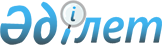 О выделение бюджетного кредита из резерва Правительства Республики КазахстанПостановление Правительства Республики Казахстан от 11 июня 1999 года № 724

      В целях погашения задолженности по заработной плате и в соответствии со статьями 13 и 19 Закона Республики Казахстан "О бюджетной системе" Z990359_ от 1 апреля 1999 года Правительство Республики Казахстан постановляет: 

      1.Министерству финансов Республики Казахстан выдать в установленном порядке бюджетный кредит в сумме 233,0 миллиона (двести тридцать три миллионов) тенге акиму Алматинской области на погашение задолженности по заработной плате. 

      2. Акиму Алматинской области обеспечить целевое использование выделенных средств и возврат кредита в срок до 1 декабря 1999 года. 

      3. Министерству финансов Республики Казахстан обеспечить контроль за целевым использованием указанных средств и своевременным возвратом бюджетного кредита. 

      4. Министерству финансов Республики Казахстан и акиму Алматинской области заключить кредитное соглашение. Одним из условий соглашения предусмотреть списание Министерством финансов Республики Казахстан без согласия акима Алматинской области с любого счета местного бюджета денег в случае невозврата или неполного возврата бюджетного кредита в соответствии с пунктом 2 настоящего постановления.     5. Настоящее постановление вступает в силу со дня подписания.     Премьер-Министр     Республики Казахстан     (Специалисты: Кушенова Д.                   Мартина Н.)       
					© 2012. РГП на ПХВ «Институт законодательства и правовой информации Республики Казахстан» Министерства юстиции Республики Казахстан
				